Publicado en Granada el 01/12/2021 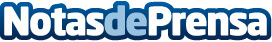 Pharmamel, la Spin-off de la Universidad de Granada entra en Chile y amplía su mercado en América LatinaLa compañía ha abierto varios frentes en Latinoamérica a través de diversos acuerdos de distribución con compañías locales, con el objetivo de crear un segundo frente comercial estacional para sus productos dermocosméticos, ya disponibles en los mercados de Chile, Bolivia y ArgentinaDatos de contacto:Gabinete de prensa Pharmamel958419143Nota de prensa publicada en: https://www.notasdeprensa.es/pharmamel-la-spin-off-de-la-universidad-de Categorias: Internacional Nacional Medicina Industria Farmacéutica Andalucia Emprendedores Consumo Universidades http://www.notasdeprensa.es